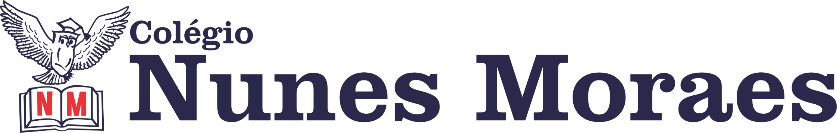 DIA: 19 DE ABRIL DE 2021 - 4°ANO E.F1ªAULA: FORMAÇÃO HUMANAObjeto de conhecimento: Capítulo 6. Modos de conhecer.Aprendizagens essenciais: Exercitar as diferenças entre os diversos tipos de conhecimento; incentivar o aluno a valorizar o conhecimento científico.Link da aula: https://youtu.be/Hr_2OsvykeE Atividades propostas: 01. Atividade de classe: Leitura e explicação das páginas 38 e 39. Resolução da página 40.02. Atividade de casa: Livro página 41 (fazer só o 1º passo).2ªAULA: MATEMÁTICA.  Objeto de conhecimento: Unidade 2 :A matemática para desvendar o mundo. Capítulo 6: A arte da multiplicação.Aprendizagens essenciais: Utilizar estratégias diversas, como cálculo por estimativa e cálculo mental, e técnicas operatórias convencionais, como algoritmo formal e uso da calculadora, para resolver problemas envolvendo multiplicações (EF04MA06).Link da aula: https://youtu.be/VGkXCnwh-MA Atividades propostas: 01. Atividade de classe: Exploração da unidade 2 páginas 8 e 9; leitura e explicação das páginas 10 e 11, resolução da atividade de classe páginas 12 e 13 (questões 1,3 ,4 e 5).02. Atividade de casa: Estudar a tabuada de multiplicação 2 e 3.3ªAULA:GEOGRAFIA.Objeto de conhecimento: Unidade 2 :Brasil um país diverso. Capítulo 6: A formação da população brasileira.Aprendizagens essenciais: Entender como indígenas e africanos e portugueses atuaram na formação da população brasileira.Link da aula: https://youtu.be/tQuSCgIwg2g Atividades propostas:01-Atividade de classe: Leitura e explicação das páginas 90 a 95.02-Atividade de casa: Não haverá.4ªAULA: INGLÊS.Objeto de conhecimento:Aprendizagens essenciais: Link da aula: https://youtu.be/OlP944S3QJE Atividades propostas:01-Atividade de classe:02-Atividade de casa:Observação: encontro no google meet de 09:30 as 10:00.Alunos que serão atendidos: 4ª A: Alice Saraiva, Ana Júlia, Anoah, Antônio Carlos, Arthur Ferreira e Gabriel,Heitor.Alunos que serão atendidos: 4º B: Ana Lia, Ana Livia, Arthur do Carmo, Arthur Maceda, Cauã Bruno e Davi Luiz. 01. Os links das respectivas reuniões serão disponibilizados pontualmente às 09:30. 02. As professoras aguardarão o tempo de tolerância (5 min) para entrada de alunos no Google Meet. 03. Checagem da tabuada de subtração (7 e 8). Estude!  